ЧЕРКАСЬКА ОБЛАСНА РАДАР І Ш Е Н Н Я03.03.2023                                                                               № 17-48/VIIIПро звернення депутатів Черкаської обласної ради до Верховної Ради України та Кабінету Міністрів України щодо необхідності розробки й затвердження загальнодержавної цільової програми «Укриття в закладах освіти»Відповідно до статті 43 Закону України «Про місцеве самоврядування в Україні» обласна рада   в и р і ш и л а:Звернутися Верховної Ради України та Кабінету Міністрів України щодо необхідності розробки й затвердження загальнодержавної цільової програми «Укриття в закладах освіти» (текст звернення додається).Голова  									    А. ПІДГОРНИЙДодатокдо рішення обласної ради від 03.03.2023  № 17-48/VIIIЗВЕРНЕННЯдепутатів Черкаської обласної ради до Верховної Ради України та Кабінету Міністрів України щодо необхідності розробки й затвердження загальнодержавної цільової програми «Укриття в закладах освіти»У 2022/23 навчальному році в Черкаській області функціонує 479 закладів загальної середньої освіти з учнівським контингентом понад 117 тис. учнів. Майже щодня в Черкаській області лунають повітряні тривоги. Найбезпечнішим місцем перебування дітей під час повітряної тривоги є сховище, проте сьогодні в Україні немає шкіл із такими спорудами.  Найчастіше в школах намагаються обладнати прості укриття в підвальних приміщеннях, що частково захищають від повітряної ударної хвилі, невеликих уламків від ракет, проте не виключають ураження від прямого попадання ракет, мінометних мін, артснарядів, авіаційних бомб. Такий підхід в багатьох випадках не дозволяє суттєво зменшити загрози для дітей, тому, що не враховує цілий ряд небезпечних факторів, наприклад:  наявність в підвалі під стелею великої кількості труб систем опалення, водопостачання та водовідведення;недостатній ступінь захисту від вологи електрообладнання;не підсилені перекриття між підвалом і першим поверхом;відсутній другий вихід;відсутня вентиляція;знаходження укриття в небезпечній зоні можливого затоплення, хімічного зараження та ін.15 вересня 2022 року, відбулась нарада щодо забезпечення закладів середньої освіти захисними спорудами цивільного захисту під головуванням Прем’єр-міністра Дениса Шмигаля. У нараді взяли участь Міністр освіти і науки Сергій Шкарлет, представники Міністерства внутрішніх справ, Міністерства розвитку громад та територій, Міністерства фінансів та Державної служби з надзвичайних ситуацій. На нараді Денис Шмигаль наголосив, що: «Необхідно невідкладно будувати або облаштовувати укриття за новими стандартами в тих школах, де їх ще немає. Всі школи повинні бути обладнані надійними укриттями. Там, де укриття розміщені всередині шкіл, і за даними ДСНС, потребують укріплення – укріпити. Де неможливо укріпити – збудувати поряд нові».Державною службою надзвичайних ситуацій розроблено алгоритм дій місцевих органів виконавчої влади, органів місцевого самоврядування, органів управління освітою, керівників закладів освіти щодо забезпечення укриттям учасників освітнього процесу та Рекомендаціями щодо організації укриття в об'єктах фонду захисних споруд цивільного захисту персоналу та дітей (учнів, студентів) закладів освіти, викладені в листі ДСНС від 14.06.2022 № 03-1870/162-2. Також освітній омбудсмен Сергій Горбачов надав офіційне розʼяснення «Яким має бути укриття у закладі освіти». Сучасні укриття/сховища – це приміщення з залізобетонними стінами, потовщеними перекриттями, металевими герметичними дверима та іншими отворами, які витримують вибухову хвилю, мають незалежні джерела тепло-, електро- та водопостачання, санітарні вузли, окрему систему вентиляції, евакуаційні виходи на відстані периметру завалу. Розбудова мережі таких укриттів/сховищ потребує масштабних капіталовкладень. Дана проблема має загальнодержавне значення, оскільки потребує вирішення в усіх регіонах України, потребує державної підтримки, координації діяльності центральних і місцевих органів виконавчої влади та органів місцевого самоврядування; тож розв’язання такої проблеми можливе лише шляхом розробки та провадження довгострокової загальнодержавної цільової програми.Зважаючи на викладене, депутати Черкаської обласної ради ЗВЕРТАЮТЬСЯ до Верховної Ради України та Кабінету Міністрів України 
з проханням розробити й затвердити загальнодержавну цільову програму «Укриття в закладах освіти», спрямовану на співфінансування реконструкції/ будівництва укриттів в закладах освіти за рахунок коштів Державного та місцевих бюджетів.Реалізація такої програми сприятиме підвищенню безпеки населення нашої держави.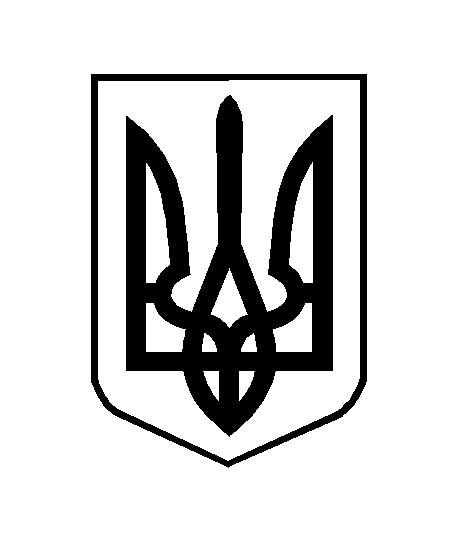 